2017 Milton High School Band Car Wash-a-Thon Pledge Sheet     The Milton HS Mighty Black & Gold Band will be having a Car Wash-a-Thon (Free Car Wash) at 6 different locations in the Milton area on Saturday, July 22 from 9:00 am until 2:00 pm.  We are asking you to support our band by making a pledge for every car that we wash during the 5-hour span of time…not to exceed 300 cars.  The last two years we have averaged around 200-225 cars.  Pledge amounts range from 1 cent to 10 cents per car washed and will be collected the week of July 24-27…we will send a verification letter around with the band members.  DONATIONS ARE ALSO ACCEPTED.  Please know that your financial assistance helps these wonderful students to continue to add to the quality of life for people in our community through performances at community events.  WE ALSO HIGHLY ENCOURAGE YOU TO BRING YOUR CAR(S) OUT TO THE EVENT FOR A “FREE” WASH ON SATURDAY, JULY 22.  Our locations are:  (1) Circle K at Hwy 90 & Ward Basin Rd;  (2) Milton High School on Stewart Street;  (3) Advanced Auto Parts on Dogwood Drive;  (4) Ollie’s on Hwy. 90;  (5) Stuckey’s at I-10 Exit 26;  (6) to be announced.  Thanks for your support of the Milton HS Mighty Black & Gold Band Program!Pledge Amount	    Maximum # of Cars	              Your Contribution 		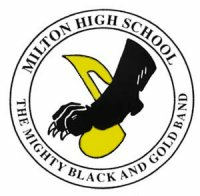   1 cent				300 cars			$  3.00  2 cents			300 cars			$  6.00  3 cents			300 cars			$  9.00  4 cents			300 cars			$12.00      5 cents			300 cars			$15.00   6 cents			300 cars			$18.00  7 cents			300 cars			$21.00  8 cents			300 cars			$24.00  9 cents			300 cars			$27.0010 cents			300 cars			$30.00-------------------------------------------------------------------------------------------------------------------------------------------------BAND MEMBER’S NAME_______________________________________	INSTRUMENT__________________Pledge Contributor’s Name	     Contact Phone #	          Pledge Amount (1-10 cents)         Contributor’s Signature